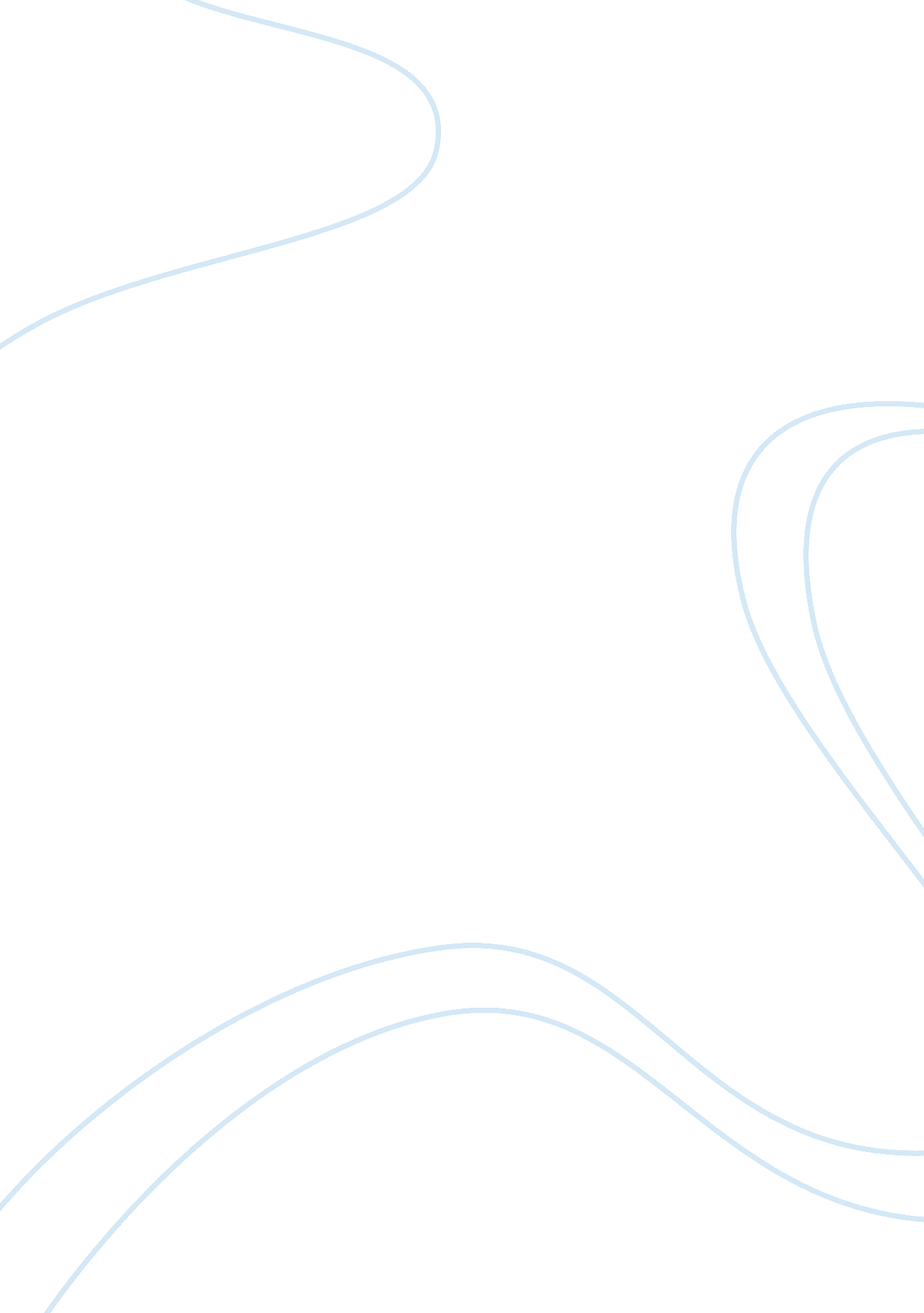 Nursing: chronic health conditions critical thinking exampleBusiness, Management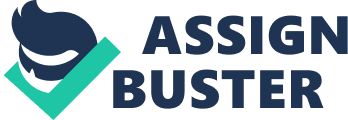 (Professional/nursing care plan) Introduction - A brief introduction to setting and the chronic health condition Critical application of a chronic disease model of care used to inform self-management. Articulation of short and long term goals. 
Identification and critical examination of specific strategies/interventions to support self-management. 
Identification of the tasks/actions necessary to complete each strategy, as well as who will 
Conclusion 
- Examination of the effectiveness of the self-management plan (i. e. how the achievement of goals will be evaluated) Abstract This report contains a self-management care plan for a diabetic patient with an associating chronic condition. A brief introduction to the setting and chronic health condition will be outlined. Critical application of the Stanford chronic disease model of care will be used to inform self-management. An articulation of short and long term goals will be undertaken as well as identification and critical examination of specific strategies/interventions to support self-management; tasks/actions necessary to complete each strategy, as well as who will execute them will be specified. Finally, an Examination of the effectiveness of the self-management plan (i. e. how the achievement of goals will be evaluated) 
(Professional/nursing care plan) 
Introduction A brief introduction to setting and the chronic health condition According to research the prognosis of people afflicted by Type 11 diabetes varies depending on how well they adhere to treatment, diet and exercise. Essentially, demands for insulin increases with age and the islets of Langerhans cells may wear out trying to keep up with high blood glucose levels. As such, complications of the disease may begin to take its toll on the body. These include heart attack, kidney disease, stroke, and poor circulation in low extremities as well retinal damage, which could lead to blindness (Feinglos, 2008). 
Type 11Diabtes Mellitus is predicted to reduce life expectancy by 10 years. However, with careful management this has been reduced. Presently the case fatality rate reads 10. 8 to 6. 1 per 1, 000 person-years. In 2010 there has been an estimated 285 million people living with type 11 diabetes accounting for 6% of the world’s population. Annual mortality rates range from 0. 28 to 8. 24 per 100 patient-years (Halvorsen et. al, 2007). Critical application of a chronic disease model of care Used to inform self-management 
The chronic disease model of sel-care that will be utilized in this self-care management plan is the Stanford Model. The model advances that during chronic illness the goal is function and comfort not cure (Ruggiero et. al, 2010). Consequently, the health care provider’s role changes from principle care giver to teacher and partner. Also, the care environment is removed from a clinic or hospital to the community or person’s home. As such, the patient’s role changes into one of self-care (Alvarez 2009). 
Importantly, this public health approach is a patient centered, participatory and culturally appropriate education program. It emphasizes that there is a distinct difference between self-management and disease (Rutten, 2005). Precisely, self –care focuses on improving quality of life for the individual and providing skills to manage life in the presence of the chronic condition. Further, the model advocates a program whereby preparation for individual patient teaching is undertaken through group education/ interaction of 10-15 people (Thomas-Hawkins & Zazworsky, 2005). Participants could have the same chronic condition or there could be a diversity of conditions. Sessions should not last longer than 2- 2 ½ hours with organized interaction and trained facilitators (Hertz, 2013). THE STANFORD SELF-CARE MANAGEMENT MODEL Better Functional and Clinical Outcomes (Alvarez, 2007) In concluding this section relating the critical application of a chronic disease model of care informing self-management of this 68 year old woman with type 11diabetes mellitus it would be worthwhile offering a quick assessment of apparent self- management needs (Sullivan, 2012) Type 11 diabetes mellitus is a chronic condition with complications to be managed. Complications of diabetes are evident in the form of chronic renal failure; hypertension; myocardial infarction; leg ulcer; respiratory distress and bloated abdomen. Mrs. Johnson has shown signs of these complications (Deakin et. al, 2006). 
Articulation of short and long term goals. 
Generally, self-care management for type 11 diabetes mellitus centers around seven main goals. They are healthy eating; keeping active; healthy coping; blood sugar monitoring; medication administration, reducing risks and problem solving. The rationale for eating healthy is to reduce saturated fats and maintain adequate carbohydrate intake. Keeping active increases circulation of blood; learning healthy coping reduces incidences of depression which is very common in patients with chronic illness (Colberg et. al, 2012). 
The rationale for monitoring blood glucose levels is to limit incidences of hypoglycemia in the short term. In the long term it postpones complications of the disease while the use of medication is the long-term safe guard that complications of the disease will take a longer time to affect the body. Controlling risks of hypo as well hyperglycemia coma is essential self-care management since it is a short term complication frequently encountered by diabetics. Problem helps relieve stress which can elevate blood sugar levels even when taking medications (Bycroft & Tracey, 2006). 
It must be noted that while these are the seven standard goals for self-management of a patient with type 11 diabetes it must be understood that. Mrs. Johnsons has complications, which must also be addressed individually in the management of a person with a chronic health . condition (Skinner et. al, 2006). From her profile they include chronic renal failure; hypertension, leg ulcer, myocardial infarction; respiratory distress and abdominal bloating. Then chart below highlights the condition needing self-care management; the projected long and short terms goals along with ther rationale for each of them (Kralik et. al, 2012). GOAL ARTICULATION CHART Identification and critical examination of specific 
Strategies/interventions to support self-management. 
In the preceding pages of this document Stanford Chronic Disease Self-Management Model was identified as the pattern for Mrs. Johnson’s care plan. Essentially, this model entails holding generic group workshops weekly for the most six weeks. Non-medically trained volunteers facilitate discussions, which are conducted in community settings such as churches, community centers, libraries or hospitals. Subjects discussed at each session include:- 
- techniques to deal with problems such as frustration, fatigue, pain and isolation 
- appropriate exercise for maintaining and improving strength, flexibility, and endurance 
- appropriate use of medications 
- communicating effectively with family, friends, and health professionals 
- nutrition, and 
- How to evaluate new treatment (Alvarez, 2009). 
In this specific case Mrs. Johnson is to be trained in self-management of her health challenges before leaving hospital. A limitation of the Stanford model was identified as some people being very uncomfortable in group settings. Since this is a community based intervention, a six week training session could begin in the hospital setting before her discharge. According to the model patients do not necessarily have to be suffering from the same health condition, but the common element is that all health conditions must be chronic (Kralik et. al 2010). 
Implementation agency for this program is the public health department within the participating community. This agency forms the Health System Organization managing interventions and strategies designed for each workshop. Stanford University provides the content by linking relevant community resources to the program (Krishna, & Boren, 2008). 
They include churches, non- medical volunteers, hospitals and stakeholders. Integrated elements of the project/program are the delivery system design embodying workshops style, self-management support process; decision support derived from planned interactions at workshops and a clinical information system, which stores relevant workshop/patient data for easy access to health care providers within the Health System Organization (Alvarez 2009) (See the diagram of the Stanford Self-Care chronic illness diagram). 
The model while teaching self-management skills could be limited in designing specific interventions and strategies for distinct health complications as those challenging Mrs. Johnson. Therefore, in my health care plan Mrs. Johnson’s needs ought to be address from an individual level within and without of the six the week two hourly teaching workshop. Consequently, my nursing care plan would encompass a workshop component as well as an individual interactive teaching segment (Khunti et. ai, 2012). SPECIFIC STRATEGIES/ INTERVENTIONS TO SUPPORT SELF MANAGEMENT SELF- MANAGEMENT 
Self-management strategies and interventions will focus on meeting goals of each complication to produce improved functional and clinical outcomes. Even though Stanford model is used as the guide adjustments for addressing Mrs. Johnson’s specific health challenges will be made since according to Langford (2007) and colleagues patient-centered goal setting is a useful tool in improving diabetes self-management (Langford et. al, 2007). WORK-SHOP STANFORD SELF-CARE MODEL (Group sessions) Identification of the tasks/actions necessary to complete Each strategy, as well as who will 
Conclusion 
This report contained a self-management care plan for a diabetic patient with an associating chronic condition. A brief introduction to the setting and chronic health condition was outlined. Critical application of the Stanford chronic disease model of care was used to inform self-management. An articulation of short and long term goals was undertaken as well as identification and critical examination of specific strategies/interventions to support self-management; tasks/actions necessary to complete each strategy, as well as who is expected execute them was specified. Finally, an Examination of the effectiveness of the self-management plan (i. e. how the achievement of goals were evaluated) was given. Examination of the effectiveness of the self-management plan (i. e. how the achievement of goals will be evaluated) 
The following goal evaluation score sheet will be filled out monitoring Mrs. Johnson achievement after each weekly workshop session conducted prior to leaving hospital in preparation for self-management at home after discharge 
ACHIEVENT SCORE SHEET Appendix A: Extended Patient Profile Subjective data 
 Had a myocardial infarction at 62 years of age 
 Has experienced increasing dyspnoea, frequent cough, and oedema in legs over the last 3 weeks 
 Has to sleep with head elevated on three pillows 
Objective data 
 In respiratory distress, use of accessory muscles, respiratory rate 36 breaths/min 
 Heart murmur 
 Skin cool and diaphoretic 
 Venous leg ulcer on left ankle 
 Bloated abdomen 
Physical examination 
 Pulse full and bounding: 92 bpm, blood pressure: 162/106 mmHg, O2 saturation: 88% (room air) 
 Temperature: 37. 1oC 
 Urinalysis: protein++++; pH 6. 8; SG 1. 020; blood, glucose & ketones - nil 
Diagnostic studies 
 Serum: K 5. 9 mmol/L; HCO3 14 mmol/L; Urea 13. 7 mmol/L; Creatinine 238 μmmol/L; eGFR 17 mL/min/1. 73m2; Hb 98 g/L; HbA1C 7. 2%. 
 Chest X-ray result: left ventricular hypertrophy; fluid in lower lung fields 
 ECG: normal sinus rhythm 
Collaborative care 
 Frusemide 80 mg BD 
 Peridopril 8 mg daily 
 Lercanidipine 10mg daily 
 Atorvastatin 10mg daily 
 Calcium carbonate 600mg TDS 
 Calcitriol 0. 5μg daily 
 Lispro 25% 12 units BD 
 Oxygen 6 L/min via Hudson mask 
 Daily weight 
 Renal diabetic diet 
 Referral to renal team (nephrologist & CKD nurse practitioner 
References 
Alvarez, S. (2009). Chronic Disease self-Management: The Stanford Model. Retrieved on 
October 9th from http://www. dmhc. ca. gov/library/reports/news/AlvarezMarch12. pdf 
Audulv, Å. Asplund, K., & Norbergh, K-G. (2012). The integration of chronic illness self- 
management. Qualitative Health Research, 22(3), 332-345. 
Bycroft, J., & Tracey, J. (2006). Self-management support: a win-win solution for the 21st 
century. New Zealand Family Physician, 33(4), 243-248. 
Colberg, S. Sigal, R. Fernhall, B. Regensteiner, J. Blissmer, B. Rubin, R. (2010). Exercise and 
type-2 diabetes. Diabetes Care , 33(12): 2692-2696 
Deakin, T. Cade, J. Williams, R. Greenwood, D. (2006). Structured patient education: the 
Diabetes X PERT Programme makes a difference. Diabet Med. 23: 944-54 
Feinglos Mark (2008). Type 2 diabetes mellitus: an evidence-based approach to practical 
management. Totowa, NJ: Humana Press. 
Funnell, M., & Brown, T. (2008). National Standards for Diabetes Self-Management Education. 
Diabetes Care, 31(1), 1-97 
Fisher, E. Brownson, C., & Glasgow, R. (2005). Ecological Approaches to Self-Management: 
The Case of Diabetes. American Journal Of Public Health. 95(9), 1523-1535 
Halvorsen, P. Selmer, R., Kristiansen, S (2007). Different ways to describe the benefits of risk- 
reducing treatments: a randomized trial. Ann Intern Med. 146: 848–856. 
Hertz, J. (2013). Self-care. In I. O. Lubkin, & P. D. Larsen (Ed.). Chronic Illness: Impact and 
Intervention. (8th ed.) Sudbury: Jones & Bartlett 
Hobbs, J. (2009). A dimensional analysis of patient-centered care. Nursing Research, 58(1), 
52-62. 
Higgins, R., Murphy, B., Worcester, M., & Daffey, A. (2012). Supporting chronic disease self- 
management: translating policies and principles into clinical practice. Australian Journal 
of Primary Health, 18(1), 80-87. 
Jordan, J., & Osborne, R.(2007). Chronic disease self-management education programs: 
challenges ahead. MJA, 186: 84–87 
Kirby, S. Dennis, S. & Bazeley, P. (2012). What distinguishes clinicians who better 
support patients for chronic disease self-management? Australian Journal of Primary 
Health, 18(3), 220-227. 
Kotwani, A. Ewen, M. Dey, D, Iyer, S. Lakshmi, P., & Patel, A . (2007) Prices and availability 
of common medicines at six sites in India using a standard methodology. Indian J Med Res 
25(5): 645-654. 
Kralik, D. Price, K. & Telford, K. (2010). The meaning of self-care for people with chronic 
illness. Journal of Nursing & Healthcare of Chronic Illnesses, 2(3), 197-204. 
Krishna, S., & Boren. (2008). Diabetes Self-Management Care via Cell Phone: A Systematic 
Review. Journal of Diabetes Science and Technology. 2(3), 509-517 
Khunti, K. Gray, L.,& Skinner, T, (2012). Effectiveness of a diabetes education and self 
management programme (DESMOND) for people with newly diagnosed type 2 diabetes 
mellitus: three year follow-up of a cluster randomised controlled trial in primary care. 
BMJ 
Langford, A. Sawyer, D. Gioimo, S. Brownson, C., & O’Toole, L. (2007). Patient-centered goal 
setting as a tool to improve diabetes self-management. Diabetes Educ. 33: 139S–144S. 
Lawn, S., & Schoo, A. (2010). Supporting self-management of chronic health conditions: 
common approaches. Patient Education & Counseling, 80(2), 205-211. 
Littleford, A., & Kralik, D. (2010). Making a difference through integrated community care for 
older people. Journal of Nursing and Healthcare of Chronic Illness, 2, 178–186. 
Lorig, K. R., & Holman, H. (2013). Self-management education: history, definition, outcomes, 
and mechanisms. Annals of Behavioral Medicine, 26, 1–7. 
Minet, L. Moller, S. Vach, W. Wagner, L., & Henrisken, J.(2010). Mediating the effect of self- 
care management intervention in type 2 diabetes: a meta-analysis of 47 randomised 
controlled trials. Patient Educ Couns, 80: 29 -41 
Nemmers, T. (2013). Health literacy and aging: An overview for rehabilitation professionals. 
Topics in Geriatric Rehabilitation, 29 (2), 79-88. 
Paasche-Orlow, M. (2011). Caring for patients with limited health literacy: A 76-year-old man 
with multiple medical problems. Journal of American Medical Association, 306(10), 
1122-112 
Ruggiero, L. Moadsiri, A., & Cintron, D. (2010). Supporting Diabetes Self-Care in Underserved 
Populations. Diabetes Edu. 36(1), 127-131 
Rutten G. (2005). Diabetes patient education: time for a new era. Diabet Med, 22: 671. 
Shrivastava, S. Shrivastava, P., & Ramasamy, J. (2013). Role of self-care in management of 
diabetes mellitus. Journal of Diabetes and Metabolic Disorders, 12(14), 24-36 
Skinner, T. Carey, M. Cradock, S. Daly, H. Davies, M., & Doherty, Y. (2006). Diabetes 
education and self-management for ongoing and newly diagnosed (DESMOND): process 
modelling of pilot study. Patient Educ Couns, 64: 369- 71 
Sullivan, S. (2012). Functional Abdominal Bloating with Distention. ISRN Gasto. Enterol. 
Thomas-Hawkins, C., & Zazworsky, D. (2005). Self-Management of Chronic Kidney Disease. 
American Journal of Nursing, 105(10), 40-48 
Weinger, K. Butler, H. Welch, G., & La Greca, A. (2005). Measuring Diabetes Self-Care 
A psychometric analysis of the Self-Care Inventory-revised with adults Diabetes Care. 
28(6): 1346–1352. 